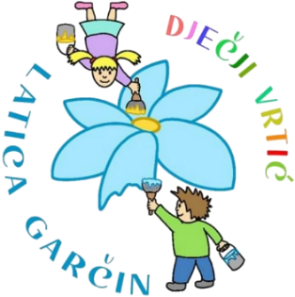 Temeljem članka 26. Zakona o predškolskom odgoju i obrazovanju („Narodne novine“ broj 10/97, 107/07, 94/13, 98/19 i 57/22) i Odluke Upravnog vijeća o objavi natječaja za djelatnika Dječjeg vrtića „Latica Garčin“ od 23.06.2023. (KLASA: 601-02/23-05/05; URBROJ: 2178-06-02/04-23/05) Dječji vrtić „Latica Garčin“ objavljujeNATJEČAJza prijam u radni odnos na određeno puno radno vrijeme do povratkadjelatnice na radno mjesto odgojitelj/odgojiteljicaBroj traženih radnika: 1Radno vrijeme: određeno puno radno vrijemeProbni rad: 6 mjeseciNačin rada: smjenski (1. i 2. smjena)Smještaj: Nema smještajaNaknada za prijevoz: U cijelostiOpis poslova: prati i procjenjuje aktualne djetetove potrebe, pravodobnost i kvalitetu njihova zadovoljavanja,kreira vremenski, materijalni i prostorni kontekst za povoljan razvoj djeteta,odabire adekvatne odgojno vrijedne sadržaje u skladu s uočenim potrebama, mogućnostima i interesima djece,pronalazi mogućnosti za obogaćivanje doživljaja djece (u dječjem vrtiću i izvan dječjeg vrtića),individualno radi s djecom koja imaju posebne potrebe,prati i procjenjuje uspješnost u realizaciji zacrtanih zadaća,planira i organizira različite oblike suradnje s roditeljima (radionice, kutić za roditelje, izbor stručne literature, pisani stručni materijali o životu i djelatnosti djece u vrtiću), pomaže roditeljima u prevladavanju teškoća u prilagodbi djece te uključivanju u odgojno-obrazovni proces,potiče roditelje na sudjelovanje u kreiranju programa,individualno razgovara s roditeljima o odgojnim postupcima za zadovoljavanje potreba i interesa djeteta i roditelja,izrađuje program individualnog stručnog usavršavanja,prati stručnu literaturu,aktivno se uključuje u edukacije koje organizira dječji vrtić i druge institucije,prezentira dostignuća vlastite prakse i dječjeg vrtića,planira i realizira suradnju s osnovnim školama, vjerskim institucijama, kulturnim i umjetničkim institucijama, ekološkim organizacijama i drugim čimbenicima koji pridonose obogaćivanju odgojno-obrazovnog rada,prikuplja i obrađuje i dostavlja potrebne podatke u svezi s radom i poslovanje (evidencije o nazočnosti djece, brojna stanja djece i drugo po nalogu ravnatelja),sustavno pratiti, bilježi i unapređuje stručni rad s djecom predškolskog uzrasta i s roditeljima,propituje i unapređuje rad s djecom s teškoćama u razvoju, istražuje i pronalazi kvalitetnija rješenja,aktivno sudjeluje u izradi kurikuluma dječjeg vrtića,predlaže, unosi kvalitetne i stručne promjene u ostvarivanje Godišnjeg plana  i programa dječjeg vrtića,snimanje, prezentacija i unapređivanje odgojne prakse odgojitelja u svrhu,podizanja kvalitete suvremenog pristupa,obavlja i druge poslove po nalogu voditelja i ravnatelja, a koji nisu predviđeni ovim opisom i popisom poslova.Na natječaj se pod ravnopravnim uvjetima mogu prijaviti osobe oba spola.Izrazi koji se koriste u ovom natječaju su neutralni i odnose se na muške i ženske osobe. Uvjeti za prijam u radni odnos: Za prijam u radni odnos odgojitelja/odgojiteljice, kandidati moraju ispunjavati, osim općih uvjeta, uvjete propisane člancima 24. i 25. Zakona o predškolskom odgoju i obrazovanju („Narodne novine“ broj 10/97, 107/07, 94/13, 98/19 i 57/22) i članku 2. stavku 1. Pravilnika o vrsti stručne spreme stručnih djelatnika te vrsti i stupnju stručne spreme ostalih djelatnika u vrtiću („Narodne novine“ broj 133/97) te članku 8. Pravilnika o unutarnjem ustrojstvu i načinu rada Dječjeg vrtića “Latica Garčin“:završen studij odgovarajuće vrste za rad na radnome mjestu odgojitelja, odnosno preddiplomski sveučilišni studij, preddiplomski stručni studij, studij kojim je stečena viša stručna sprema u skladu s ranijim propisima, diplomski sveučilišni studij, specijalistički diplomski stručni studij predškolskog odgojaPored navedenih uvjeta kandidati moraju ispunjavati i opće uvjete za prijem u radni odnos:punoljetnosthrvatsko državljanstvozdravstvena sposobnost za obavljanje poslova radnog mjesta (Dokaz o zdravstvenoj sposobnosti za obavljanje poslova radnog mjesta dostavit će izabrani kandidat po dostavljenoj obavijesti o izboru). radni odnos u dječjem vrtiću ne može zasnovati osoba koja ima zapreke definirane člankom 25. Zakona o predškolskom odgoju i obrazovanju („Narodne novine“ 10/97, 107/07, 94/13, 98/19 i 57/22).
Prijava na natječaj (vlastoručno potpisana), sadrži sljedeće priloge:vlastoručno potpisan životopisdokaz o stečenoj stručnoj spremidokaz o državljanstvudokaz o položenom stručnom ispitu (ukoliko ga kandidat posjeduje)dokaz o radno-pravnom statusu (elektronički zapis o podacima evidentiranim u matičnoj evidenciji Hrvatskog zavoda za mirovinsko osiguranje (ne stariji od dana objave Natječaja)dokaz o nepostojanju zapreka za zasnivanje radnog odnosa sukladno čl.25. Zakona o predškolskom odgoju i obrazovanju (ne starije od dana objave Natječaja):uvjerenje nadležnog suda da se protiv kandidata ne vodi kazneni postupak (čl.25.st.2. Zakona o predškolskom odgoju i obrazovanju )uvjerenje nadležnog suda da se protiv kandidata ne vodi prekršajni postupak (čl.25.st.4. Zakona o predškolskom odgoju i obrazovanju)potvrda Hrvatskog zavoda za socijalni rad da protiv kandidata nisu izrečene mjere za zaštitu dobrobiti djeteta (čl. 25. st.10. Zakona o predškolskom odgoju i obrazovanju).Ako kandidat uz prijavu priloži dokumente u kojima osobni podaci nisu istovjetni, dužan je dostaviti i dokaz o njihovoj promjeni (preslika vjenčanog ili rodnog lista i dr.)Ako kandidat ostvaruje pravo prednosti pri zapošljavanju prema posebnom zakonu, dužan je u prijavi pozvati se na to pravo i ima prednost u odnosu na ostale kandidate samo pod jednakim uvjetima. Kandidat koji ostvaruje pravo prednosti pri zapošljavanju dužan je uz prijavu na natječaj priložiti svu propisanu dokumentaciju odnosno dokaze prema posebnom zakonu kao i rješenje ili potvrdu o priznatom statusu, potvrdu o nezaposlenosti Hrvatskog zavoda zapošljavanje izdanom u vrijeme trajanja natječaja te dokaz iz kojeg je vidljivo na koji način je prestao radni odnos kod prethodnog poslodavca (rješenje, odluka, obavijest i sl.).Ako kandidat ostvaruje pravo prednosti pri zapošljavanju prema posebnom zakonu, dužan je u prijavi pozvati se na to pravo i ima prednost u odnosu na ostale kandidate samo pod jednakim uvjetima. Kandidat koji ostvaruje pravo prednosti pri zapošljavanju dužan je uz prijavu na natječaj priložiti svu propisanu dokumentaciju odnosno dokaze prema posebnom zakonu kao i rješenje ili potvrdu o priznatom statusu, potvrdu o nezaposlenosti Hrvatskog zavoda zapošljavanje izdanom u vrijeme trajanja natječaja te dokaz iz kojeg je vidljivo na koji način je prestao radni odnos kod prethodnog poslodavca (rješenje, odluka, obavijest i sl.).
Kandidat koji se poziva na pravo prednosti temeljem članka 102. Zakona o hrvatskim braniteljima iz Domovinskog rata i članovima njihovih obitelji („Narodne novine“ broj: 121/17, 98/19 i 84/21) dužan je uz prijavu na natječaj osim dokaza o ispunjavanju uvjeta iz natječaja priložiti i sve potrebne dokaze iz članka 103. citiranog Zakona navedene na internetskoj stranici  Ministarstva hrvatskih branitelja Republike Hrvatske https://branitelji.gov.hr/zaposljavanje843/843IiI i poveznici:https://branitelji.gov.hr/UserDocsImages//dokumenti/Nikola//popis%20dokaza%20za%20ostvarivanje%20prava%20prednosti%20pri%20zapo%C5%A1ljavanju-%20ZOHBDR%202021.pdf Kandidat koji se poziva na pravo prednosti pri zapošljavanju sukladno članku 9. Zakona o profesionalnoj rehabilitaciji i zapošljavanju osoba s invaliditetom („Narodne novine“ broj: 157/13, 152/14, 39/18 i 32/20), dužan je uz prijavu na natječaj priložiti svu propisanu dokumentaciju, odnosno dokaze o ispunjavanju traženih uvjeta, kao i dokaz o invaliditetu.
Kandidat koji se poziva na pravo prednosti pri zapošljavanju sukladno članku 48. stavak 1. do 3. Zakona o civilnim stradalnicima iz Domovinskog rata („Narodne novine“ broj: 84/21) dužan je uz prijavu na natječaj priložiti svu propisanu dokumentaciju, odnosno dokaze o ispunjavanju traženih uvjeta sukladno članku 49. citiranog Zakona. Poveznica na internetsku stranicu Ministarstva hrvatskih branitelja Republike Hrvatske: https://branitelji.gov.hr/zaposljavanje843/843, a dodatne informacije o dokazima koji su potrebni za ostvarivanje prava prednosti pri zapošljavanju, potražiti na slijedećoj poveznici:https://branitelji.gov.hr/UserDocsImages/dokumenti/Nikola/popis%20dokaza%20za%20ostvarivanj%20prava%20prednosti%20pri%20zapo%C5%A1ljavanju%20Zakon%20o%20civilnim%20stradalnicima%20iz%20DR.pdf 
Kandidat koji se poziva na pravo prednosti pri zapošljavanju u skladu sa Zakonom o zaštiti vojnih i civilnih invalida rata (Narodne novine broj 33/92, 57/92, 77/92, 27/93, 58/93, 2/94, 76/94, 108/95, 108/96, 82/01, 103/03, 148/13, 98/19), uz prijavu na natječaj dužan je, osim dokaza o ispunjavanju traženih uvjeta, priložiti i rješenje, odnosno potvrdu iz koje je vidljivo spomenuto pravo, te dokaz o tome na koji način je prestao radni odnos. Prijavom na natječaj kandidati daju izričitu privolu za prikupljanje, korištenje i obradu svih osobnih podataka, isključivo u svrhu provođenja natječajnog postupka, sve sukladno odredbama Uredbe (EU) 2016/679 Europskog parlamenta i Vijeća od 27.travnja 2018. godine o zaštiti pojedinaca u svezi s obradom osobnih podataka i slobodnog kretanja takvih podataka kao i ostalim propisima koji uređuju područje zaštite osobnih podataka te se smatra se da su prijava i priloženi dokumenti dostavljeni slobodnom voljom kandidata.Isprave i dokazi prilažu se u neovjerenoj preslici. Dokazi u izvorniku predloženi kandidat prilaže prije  sklapanja ugovora o radu.Urednom prijavom smatra se prijava koja sadrži sve podatke i priloge navedene u tekstu ovog natječaja.Nepotpune i nepravovremene prijave neće se razmatrati.Prijave se podnose isključivo preporučeno poštom u roku od 8 dana od dana objave natječaja na mrežnim stranicama i oglasnim pločama Hrvatskog zavoda za zapošljavanje na adresu:DJEČJI VRTIĆ "LATICA GARČIN", Put Surevice 4, 35212 Garčin,s naznakom:  «NE OTVARAJ –  za natječaj odgojitelj/odgojiteljica ».Povjerenstvo za provedbu javnog natječaja (u nastavku teksta: Povjerenstvo) imenuje ravnateljica Dječjeg vrtića „Latica Garčin“. Povjerenstvo utvrđuje popis kandidata prijavljenih na javni natječaj koji ispunjavaju formalne uvjete.Za kandidate koji ispunjavaju formalne uvjete natječaja Dječji vrtić „Latica Garčin“ zadržava pravo provođenja provjere znanja i vještina testiranjem i intervjuom. O održavanju testiranja i intervjua kandidati će biti obaviješteni najkasnije 5 dana prija održavanja istog. Ako kandidat ne pristupi testiranju i intervjuu, smatra se da je povukao svoju prijavu.Kandidati će o rezultatima Natječaja biti obaviješteni putem službene web stranice Dječjeg vrtića „Latica Garčin“: https://www.latica-garcin.hr/ O rezultatima natječaja kandidati će biti obaviješteni u zakonskom roku.Dječji vrtić „Latica Garčin“ zadržava pravo poništiti natječaj ili ne prihvatiti niti jednu ponudu bez obrazlaganja razloga poništenja ili neprihvaćanja.KLASA: 601-02/23-05/07URBROJ: 2178-06-02-04-23-01U Garčinu, 11. kolovoza 2023. godine.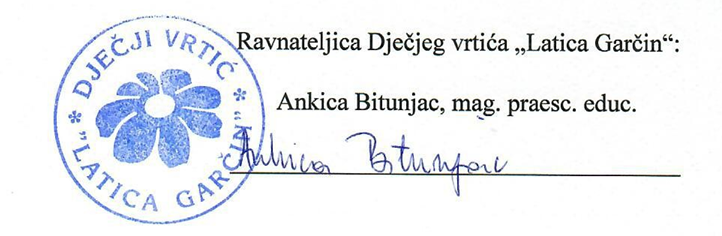 